                               «Классные встречи»3 и 4 октября Российское Движение школьников проводит «Классные встречи» с педагогами и директорами школ в честь приближающего праздника, Дня Учителя. Наша команда РДШ не стала исключением. 3 октября мы провели «Классную встречу» с нашим классным  директором, Ситник Ольгой Владимировной. Встреча прошла в рамках пресс-конференции, на которой ребята имели возможность задать вопросы Ольге Владимировне и получить на них ответы. В ходе конференции ребята узнали много интересных фактов из жизни нашего директора, и, конечно же, они смогли пообщаться с Ольгой Владимировной не как с директором и педагогом, а как с человеком,  и очень интересной личностью.После долгой, но приятной беседы, ребята поздравили Ольгу Владимировну с наступающим праздником, оставив самые теплые пожелания.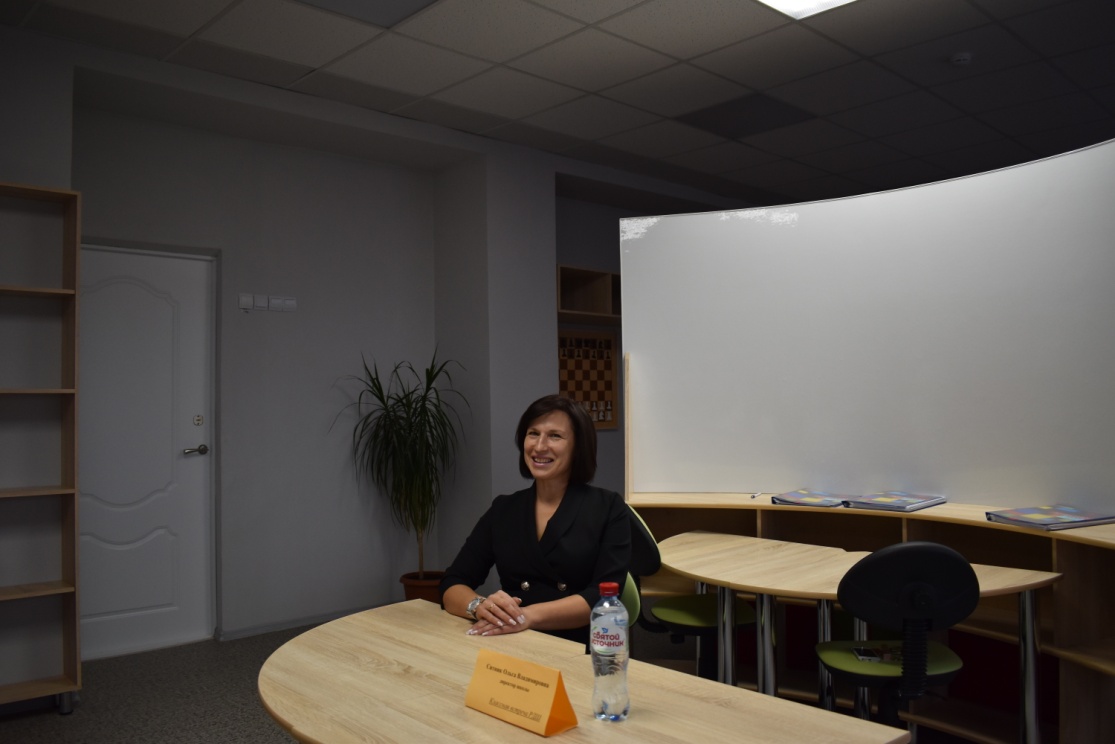 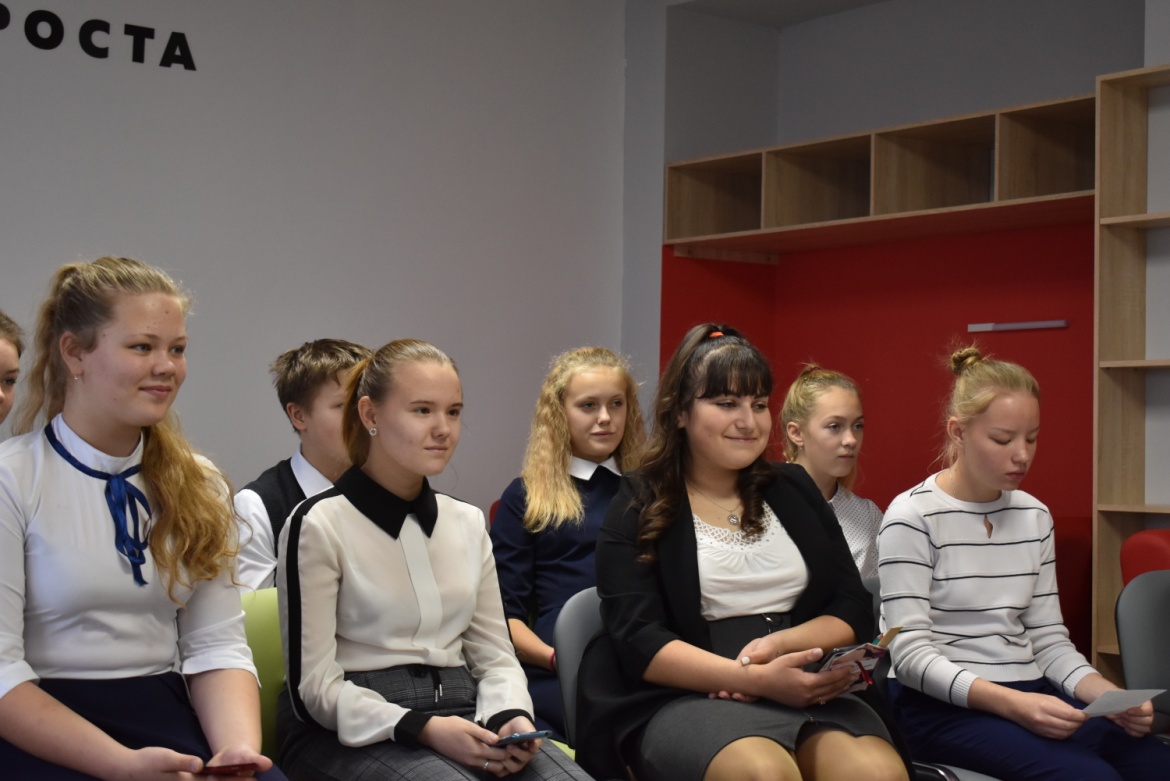 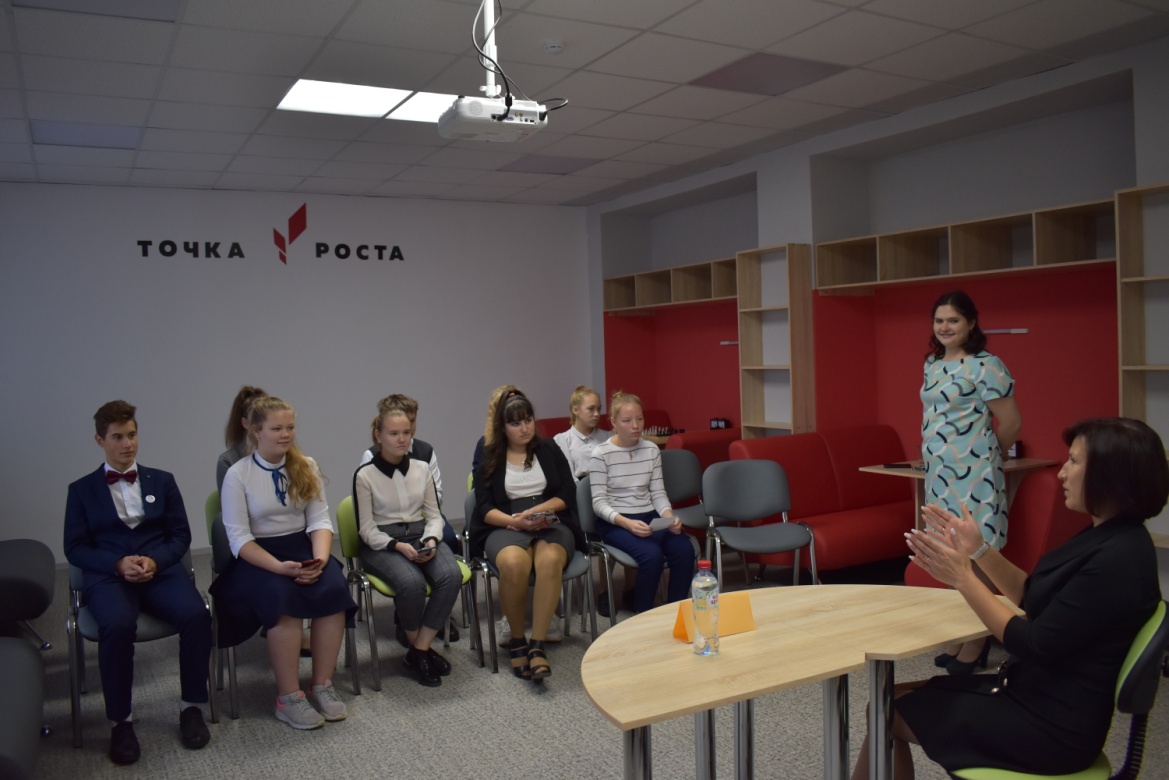 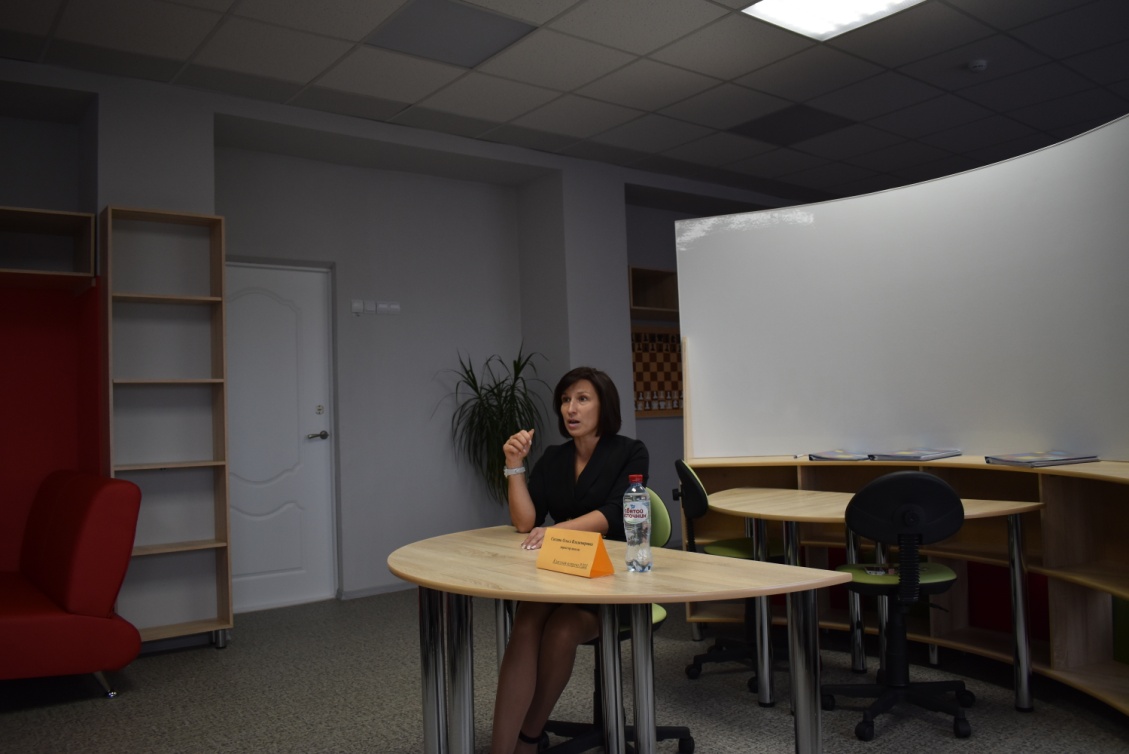 